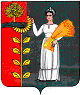 РОССИЙСКАЯ ФЕДЕРАЦИЯСОВЕТ ДЕПУТАТОВ СЕЛЬСКОГО ПОСЕЛЕНИЯХВОРОСТЯНСКИЙ СЕЛЬСОВЕТДобринского муниципального района Липецкой области1- cессия VI созываР Е Ш Е Н И Е24.09.2020                             ж.д.ст. Хворостянка                                    №1-рсОб избрании председателя Совета депутатов сельского поселения Хворостянский сельсовет Добринского муниципального  района шестого созыва.	Руководствуясь ст.32 Устава сельского поселения Хворостянский сельсовет Добринского муниципального района, ст.5 Регламента Совета депутатов сельского поселения Хворостянский сельсовет Добринского муниципального района и на основании результатов голосования депутатов на первой сессии Совета депутатов сельского поселения Хворостянский сельсовет Добринского муниципального района шестого созыва 24 сентября 2020 года по избранию председателя Совета депутатов сельского поселения  Хворостянский сельсовет Добринского муниципального района, Совет депутатов сельского поселения Хворостянский сельсовет 	РЕШИЛ:	1.Избрать Шарову Светлану Ивановну - депутата Совета депутатов сельского поселения Хворостянский сельсовет Добринского муниципального района, председателем Совета депутатов сельского поселения Хворостянский сельсовет Добринского муниципального района шестого созыва.	2.Настоящее решение вступает в силу со дня его принятия.Председательствующий сессииСовета депутатовсельского поселенияХворостянский сельсовет                                                               С.И. Шарова 